Publicado en Madrid el 09/07/2019 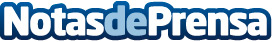 Masaltos.com se alía con AliExpress, el segundo mayor ‘marketplace’ del mundoEl perfil mayoritariamente joven de los usuarios de este sitio permitirá al e-commerce español mejorar su penetración entre este colectivoDatos de contacto:Círculo de Comunicación910001948Nota de prensa publicada en: https://www.notasdeprensa.es/masaltos-com-se-alia-con-aliexpress-el-segundo Categorias: Internacional Nacional Finanzas Moda Marketing Sociedad Andalucia Emprendedores E-Commerce Consumo http://www.notasdeprensa.es